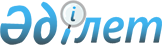 Об организации и обеспечении приписки граждан мужского пола, которым в год приписки исполняется семнадцать лет, к призывному участку отдела по делам обороны Шортандинского района
					
			Утративший силу
			
			
		
					Решение акима Шортандинского района Акмолинской области от 13 января 2009 года № 1. Зарегистрировано Управлением юстиции Шортандинского района Акмолинской области 21 января 2009 года № 1-18-63. Утратило силу решением акима Шортандинского района Акмолинской области от 23 апреля 2009 года № 9

      Сноска. Утратило силу решением акима Шортандинского района Акмолинской области от 23.04.2009 г. № 9.

      В соответствии со статьями 17, 18 Закона Республики Казахстан от 8 июля 2005 года «О воинской обязанности и воинской службе»,постановлением Правительства Республики Казахстан от 5 мая 2006 года № 371 «Об утверждении Правил о порядке ведения воинского учета военнообязанных и призывников в Республике Казахстан», подпунктом 13) пункта 1 статьи 33, статьей 37 Закона Республики Казахстан от 23 января 2001 года «О местном государственном управлении в Республике Казахстан», в целях принятия граждан на воинский учет, определения их количества, степени годности к воинской службе, установления общеобразовательного уровня, полученной специальности и уровня физической подготовленности, аким района РЕШИЛ:



      1. Организовать и обеспечить приписку в январе — марте 2009 года граждан мужского пола, которым в год приписки исполняется семнадцать лет к призывному участку государственного учреждения (далее - ГУ) «Отдел по делам обороны Шортандинского района» (далее — ОДО Шортандинского района), находящемуся по адресу: поселок Шортанды, переулок Безымянный, 1.



      2. Акимам аульных, сельских округов и поселков Жолымбет, Научный, Шортанды, руководителям организаций района:

      1) предоставить в ГУ «ОДО Шортандинского района» документы, подтверждающие количественный состав допризывников;

      2) обеспечить своевременное прибытие граждан, подлежащих приписке в ГУ «ОДО Шортандинского района»;

      3) освободить граждан от работы (учебы) на время, необходимое для выполнения обязанностей, связанных с постановкой допризывников на воинский учет, с сохранением за ними места работы и занимаемой должности.



      3. Начальнику ГУ «Отдел внутренних дел Шортандинского района» Департамента внутренних дел Акмолинской области (по согласованию):

      1) проводить розыск и задержание лиц, уклоняющихся от приписки.



      4. ГУ «Отдел финансов» Шортандинского района обеспечить финансирование приписки в объеме, предусмотренном местным бюджетом на 2009 год.



      5. Признать утратившим силу решение акима района от 20 февраля  2008 года № 3 «Об организации и обеспечении приписки граждан мужского пола 1991 года рождения к призывному участку отдела по делам обороны Шортандинского района» (зарегистрированное в региональном Реестре государственной регистрации нормативных правовых актов № 1-18-46 от 21 февраля 2008 года, опубликованное в районных газетах «Вести» 01 марта 2008 года № 9, «Өрлеу» 01 марта 2008 года № 9).



      6. Контроль за исполнением настоящего решения возложить на заместителя акима Шортандинского района Игнатова В.П.



      7. Настоящее решение вступает в силу со дня государственной регистрации в управлении юстиции Шортандинского района и вводится в действие со дня официального опубликования.      Аким

      Шортандинского района                      С.Камзебаев      СОГЛАСОВАНО:      Начальник ГУ «Отдел по делам

      обороны Шортандинского района»             Е.Асылбеков      Начальник ГУ «Отдел финансов»

      Шортандинского района                      Л.Жевлакова      Начальник ГУ «Отдел внутренних дел

      Шортандинского района» Департамента

      внутренних дел Акмолинской области         Е.Жусупов      Начальник ГУ «Отдел образования»

      Шортандинского района                      Г.Мукашева
					© 2012. РГП на ПХВ «Институт законодательства и правовой информации Республики Казахстан» Министерства юстиции Республики Казахстан
				